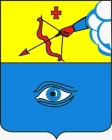 ПОСТАНОВЛЕНИЕ__23.07.2021                                                                                                 № _17/25_ г. ГлазовО внесении изменений в реестр мест (площадок) накопления твердых коммунальных отходов  на территории муниципального образования «Город Глазов», утвержденный постановлением Администрации города Глазова от 28.12.2018 № 17/68Руководствуясь Федеральным законом от  06.10.2003 № 131-ФЗ «Об общих принципах организации местного самоуправления в Российской Федерации», статьей 13.4 Федерального закона от 24.06.1998 № 89-ФЗ «Об отходах производства и потребления», постановлением  Правительства Российской Федерации  от 31.08.2018 № 1039 «Об утверждении Правил обустройства мест (площадок) накопления  твердых коммунальных отходов и ведения  их реестра»,  в связи с принятием приказов начальника управления жилищно-коммунального хозяйства, наделенного правами юридического, лица, Администрации города Глазова от 12.07.2021 № 49-54   «О включении сведений о месте (площадке) накопления твердых коммунальных отходов в реестр»П О С Т А Н О В Л Я Ю:Внести в реестр мест (площадок) накопления твердых коммунальных отходов на территории муниципального образования «Город Глазов», утвержденный постановлением Администрации города Глазова от 28.12.2018 № 17/68 изменения, дополнив его пунктами  510-515 согласно Приложению № 1 к настоящему постановлению.Настоящее постановление подлежит официальному опубликованию в средствах массовой информации и на официальном сайте муниципального образования «Город Глазов» в информационно-телекоммуникационной сети «Интернет».Контроль за исполнением настоящего постановления возложить на заместителя Главы Администрации города Глазова по вопросам строительства, архитектуры и жилищно-коммунального хозяйства С.К. Блинова.Приложение № 1к постановлениюАдминистрации города Глазова от _23.07.2021г.№_17/25_Администрация муниципального образования «Город Глазов» (Администрация города Глазова) «Глазкар» муниципал кылдытэтлэн Администрациез(Глазкарлэн Администрациез)Глава города ГлазоваС.Н. Коновалов№п/пМесто нахождения мест (площадок) накопления твердых коммунальных отходовМесто нахождения мест (площадок) накопления твердых коммунальных отходовМесто нахождения мест (площадок) накопления твердых коммунальных отходовМесто нахождения мест (площадок) накопления твердых коммунальных отходовТехнические характеристики мест (площадок) накопления твердых коммунальных отходовТехнические характеристики мест (площадок) накопления твердых коммунальных отходовТехнические характеристики мест (площадок) накопления твердых коммунальных отходовТехнические характеристики мест (площадок) накопления твердых коммунальных отходовТехнические характеристики мест (площадок) накопления твердых коммунальных отходовСобственники мест (площадок) накопления твердых коммунальных отходовИсточники образования твердых коммунальных отходовПериодичность вывоза№п/пУлица№ домаШиротаДоготаВид места (площадки)Используемое покрытиеПлощадь, м2Количество размещенных контейнеров, (количество планируемых к размещению контейнеров)Объем контейнера, м3Собственники мест (площадок) накопления твердых коммунальных отходовИсточники образования твердых коммунальных отходовПериодичность вывоза510Сибирская      1958,13615652,680410площадкабетон2,9910,75МБОУ «Средняя общеобразовательная школа № 1» основной государственный регистрационный номер (ОГРН) 1021801092961 Адрес: 427646, Удмуртская Республика, Глазов, ул. Сибиркая, д.19Ул. Сибирская,19Два раза в неделю511Гаражно-потребительский кооператив «Волна»   Гаражный участок № 10, блок № 2   58,15823052,659962площадкабетон210,24Гаражно-потребительский кооператив «Волна» основной государственный регистрационный номер  (ОГРН) 1141837000117 Адрес: 427620, Удмуртская Республика, Глазов, ул. Калинина, д. 2А, кв. 199Гаражно-потребительский кооператив «Волна» гаражный участок № 10,  блок № 2По заявке512Юкаменская33   58,12540752,650785площадкабетон310,75Индивидуальный предприниматель Кытманова Маргарита Васильевна основной государственный регистрационный номер индивидуального предпринимателя (ОГРНИП) 304183721100134 Адрес: 427627, Удмуртская Республика, Глазовский р-н, д. Штанигурт, ул. Глазовская, д. 49Юкаменская, 33По заявке513Юкаменская33   58,12540752,650785площадкабетон310,75Индивидуальный предприниматель Кытманов Сергей Афанасьевич основной государственный регистрационный номер индивидуального предпринимателя (ОГРНИП) 310183727300039 Адрес: г. 129075, Москва, Звездный б-р, д. 38, к. 1, кв. 30Юкаменская, 33По заявке514Пряженникова658,13813752,640984площадкаасфальт210,75ООО «Аренда-Бизнес-Коммерция» основной государственный регистрационный номер (ОГРН)1021801092015 Адрес: 427626, Удмуртская Республика, Глазов,  ул. Пряженникова, д. 6, корп. 1Пряженникова, 6, корп. 1Два раза в неделю515Революции1658,13669052671330площадкабетон951,1ООО УК «АБК»основной государственный регистрационный номер (ОГРН) 1111837000670 Адрес: 427620, Удмуртская Республика, Глазов, ул. Первомайская, д.41 «а», помещение № 4Ул. Революции, 16Один раз в день